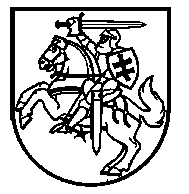 ŠVIETIMO INFORMACINIŲ TECHNOLOGIJŲ CENTRO DIREKTORIUSĮSAKYMASDĖL LITUANISTINIO ŠVIETIMO ĮSTAIGŲ KLASIFIKATORIAUS PATVIRTINIMO2018 m.  sausio 31  d. Nr. V1 - 10            Vilnius	Vadovaudamasis  Lietuvos Respublikos valstybės informacinių išteklių valdymo įstatymo 15 straipsnio 8 dalimi ir Švietimo ir mokslo srities registrams ir informacinėms sistemoms būdingų klasifikatorių kūrimo, tvarkymo ir naudojimo taisyklių, patvirtintų Lietuvos Respublikos švietimo ir mokslo ministro 2014 m. gruodžio 22 d. įsakymu Nr. V-1233 „Dėl Švietimo ir mokslo srities registrams ir informacinėms sistemoms būdingų klasifikatorių kūrimo, tvarkymo ir naudojimo taisyklių patvirtinimo“, 12 punktu,T v i r t i n u Lituanistinio švietimo įstaigų klasifikatorių (pridedama).Direktoriaus pavaduotojas, l.e. direktoriaus pareigas                                          Mantas Masaitis                                                                               lituanistiniO švietimo įstaigų KLASIFIKATORIUSKlasifikatoriaus reikšmės:_______________________PatvirtintaŠvietimo informacinių technologijų centro direktoriaus 2018 m. sausio 31               įsakymu  Nr. V1 - 10    Klasifikatoriaus pavadinimas lietuvių kalbaLituanistinio švietimo įstaigosKlasifikatoriaus pavadinimas anglų kalbaLithuanian education institutions abroadKlasifikatoriaus pavadinimo lietuvių kalba abėcėlinė santrumpaKL_LIETINSTKlasifikatoriaus paskirtisKlasifikuoti lituanistinio švietimo įstaigas, veikiančias užsienio valstybėse, pagal vykdomas programas Klasifikatoriaus tipasLokalusKlasifikatoriaus rengėjo pavadinimasŠMM Užsienio lietuvių skyrius, Švietimo informacinių technologijų centrasEil. Nr.KodasPavadinimas lietuvių kalbaPavadinimas anglų kalbaAprašymas1.3310Lituanistinė bendrojo ugdymo įstaigaLithuanian generel education institution abroadBendrojo ugdymo mokykla užsienio valstybėje, kurioje vaikai mokomi lietuvių kalbos ir (ar) lietuvių kalba pagal pradinio, pagrindinio, vidurinio ugdymo programas 2.3320Lituanistinė neformaliojo švietimo įstaigaLithuanian non-formal education institution abroadNeformaliojo švietimo mokykla užsienio valstybėje, vykdanti lituanistinį švietimą vaikams ir (ar) suaugusiems3.3330Lituanistikos (baltistikos) centrasLithuanian (Baltic) higher education center abroadUžsienio valstybės mokslo ir (ar) studijų institucijoje veikiantis padalinys arba savarankiška kultūros ir (arba) mokslinių tyrimų įstaiga, kurioje tiriama ir (arba) studijuojama lietuvių kalba (baltų kalbos) ir kultūra